SAMPLE NSF LETTERReturned Check Due to Non-Sufficient Funds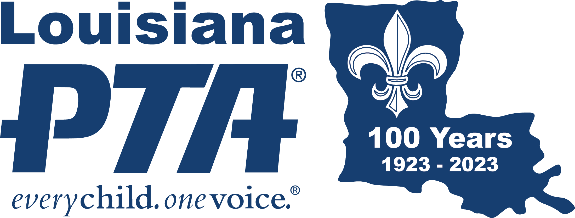 Current DateName of Check Writer Address of Check Writer City/ZipRE: Check returned for not sufficient funds Check # 456Check Issued Date Tickets for the Fall FestivalDear Check Writer,The ABC PTA received notice on October 12, 2022, that the check written for Fall Festival tickets totaling $55.00 was returned to us due to insufficient funds in your account. Over the past thirty days, we have been in contact with you and the bank in an attempt to collect the amount owed for the tickets. A detailed log of contacts and actions is attached.Immediate cash payment of $90.00 is required at this time. This includes the original amount of the check and three returned check fees from your bank. Please see totals below.Check #456	$55.00Bank return fee	$15.00Bank return fee	$15.00Bank return fee	$15.00Total	$90.00Please remit the cash to the school by Friday, November 17, 2022, at 2:30 pm.Failure to repay this debt will result in the matter being turned over to a collection agency or other legal action to ensure payment.Sincerely,Treasurer Name,				President Name,ABC PTA Treasurer				ABC PTA President(Copies should be sent to the principal and President or manager of the bank.)